Tentative Agenda:Call to orderIntroductions/Role call/Establish Roll CallApproval of agendaApproval of August 12, 2019 meeting minutesOpen Issues Follow up on program accessibilityMembershipNDEAM event reviewNew businessPublic commentSchedule next meetingAdjournment Accommodations:Accommodations are available upon request for individuals with disabilities. If you need an accommodation, please contact:Name: Lori KolbeckEmail:  Lori.Kolbeck@iowa.govPhone:  (515) 573-8175More Information:For more information, please visit:  www.IowaWDB.gov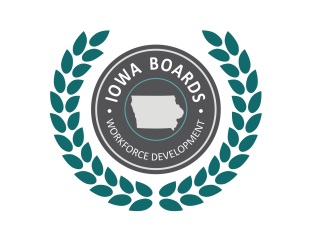 Notice of Public Meeting: Disability Access Committee of the Region 3-4Workforce Development BoardDate:November 18, 2019Time:9:00amPlace:Region 3-4 IowaWORKS office, 217 W 5th St, Spencer, IA 51301Phone:Internet:Contact Lori Kolbeck if this option is needed, this will be available via Google Meets